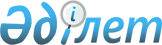 Об определении мест для размещения агитационных печатных материалов и предоставлении кандидатам помещений для встреч с избирателями
					
			Утративший силу
			
			
		
					Постановление акимата Аккольского района Акмолинской области от 21 февраля 2011 года № А-2/61. Зарегистрировано Управлением юстиции Аккольского района Акмолинской области 1 марта 2011 года № 1-3-152. Утратило силу постановлением акимата Аккольского района Акмолинской области от 22 октября 2014 года № А-10/432      Сноска. Утратило силу постановлением акимата Аккольского района Акмолинской области от 22.10.2014 № А-10/432 (вступает в силу и вводится в действие со дня подписания).

      В соответствии с Конституционным законом Республики Казахстан от 28 сентября 1995 года «О выборах в Республике Казахстан», Законом Республики Казахстан от 23 января 2001 года «О местном государственном управлении и самоуправлении в Республике Казахстан», акимат Аккольского района ПОСТАНОВЛЯЕТ:



      1. Определить совместно с Аккольской районной избирательной комиссией места для размещения агитационных печатных материалов, согласно приложению 1.



      2. Предоставить кандидатам на договорной основе помещения для встреч с избирателями, согласно приложению 2.



      3. Контроль за исполнением настоящего постановления возложить на заместителя акима Аккольского района - Канатову Р.М.



      4. Настоящее постановление вступает в силу со дня государственной регистрации в Управлении юстиции Аккольского района и вводится в действие со дня официального опубликования.      Аким района                                А.Уисимбаев      СОГЛАСОВАНО      Главный врач государственного

      коммунального казенного предприятия

      "Аккольская центральная районная

      больница" при управлении здравоохранения

      Акмолинской области                        Жунусов Б.Г.      Директор государственного учреждения

      «Профессиональный лицей № 10» Управления

      образования Акмолинской области            А.Дюсекенов      Директор государственного учреждения

      «Аккольская детско-юношеская спортивная

      школа» Управления туризма, физической

      культуры и спорта Акмолинской области      К.Балмуханов      Директор государственного коммунального

      казенного предприятия "Межшкольный учебный

      производственный комбинат" при отделе

      образования Аккольского района             А.Долгов      Директор государственного учреждения

      «Государственное учреждение лесного

      хозяйства «Акколь» Управления 

      природных ресурсов и регулирования

      природопользования Акмолинской области     А.Токушев      Начальник государственного учреждения

      «Управление государственного

      санитарно-эпидемиологического надзора

      по Аккольскому району» Департамента

      Комитета государственного санитарно

      эпидемиологического надзора Министерства

      здравоохранения Республики Казахстан

      по Акмолинской области"                    М.Семиренко

Приложение 1 к постановлению  

акимата Аккольского района   

от 21 февраля 2011 года № А-2/61 Места для размещения агитационных печатных материалов

Приложение 2 к постановлению

акимата Аккольского района

от 21 февраля 2011 года № А-2/61 Перечень помещений, предоставляемых кандидатам на

договорной основе для встреч с избирателями
					© 2012. РГП на ПХВ «Институт законодательства и правовой информации Республики Казахстан» Министерства юстиции Республики Казахстан
				№

п/пМеста для размещения агитационных печатных материалов1город Акколь, информационный стенд на пересечении улиц Нурмагамбетова-Бегельдинова;город Акколь улица Луганская 6, информационный стенд у здания государственного учреждения «Профессиональный лицей № 10» Управления образования Акмолинской области;город Акколь, улица Мира, 10, информационный стенд у здания государственного учреждения «Аккольская средняя школа № 1» отдела образования Аккольского района;город Акколь, улица Маншук Маметовой, 15, информационный стенд у здания государственного учреждения «Аккольская средняя школа № 2» отдела образования Аккольского района;город Акколь, улица Нурмагамбетова, 71, информационный стенд у здания государственного коммунального казенного предприятия «Районный дом культуры» при отделе культуры и развития языков Аккольского района;город Акколь, улица Нурмагамбетова, 174, информационный стенд у здания государственного учреждения «Аккольская детско-юношеская спортивная школа» Управления туризма, физической культуры и спорта Акмолинской области;город Акколь, улица Нурмагамбетова, 144, информационный стенд у здания государственного коммунального казенного предприятия «Межшкольный учебный производственный комбинат" при отделе образования Аккольского района»; город Акколь, улица Гагарина, 27, информационный стенд у здания государственного учреждения «Управление государственного санитарно-эпидемиологического надзора по Аккольскому району» Департамента Комитета государственного санитарно эпидемиологического надзора Министерства здравоохранения Республики Казахстан по Акмолинской области";город Акколь, улица Привокзальная, 8, информационный стенд у здания государственного учреждения «Аккольская средняя школа № 4» отдела образования Аккольского района;Аккольский лесхоз, информационный стенд у здания государственного учреждения «Государственное учреждение лесного хозяйства «Акколь» Управления природных ресурсов и регулирования природопользования Акмолинской области;село Ерназар, информационный стенд у здания сельской библиотекисело Радовка, информационный стенд у здания государственного учреждения «Радовская начальная школа» отдела образования Аккольского района2аул Азат, улица Алаш, 4, информационный стенд у здания государственного учреждения «Азатская средняя школа» отдела образования Аккольского района3аул Кына, улица Болашак, 11, информационный стенд у здания государственного учреждения «Искровская средняя школа» отдела образования Аккольского района4аул Карасай, улица Жумабаева, 6/1, информационный стенд у здания государственного учреждения «Одесская средняя школа» отдела образования Аккольского района5село Минское, улица Ыбрая Алтынсарина, 6, информационный стенд у здания государственного учреждения «Минская средняя школа» отдела образования Аккольского района6аул Домбыралы, улица Азат, 21, информационный стенд у здания государственного учреждения «Средняя школа-сад имени Горького» отдела образования Аккольского района7село Кенес, улица Женис, 28, информационный стенд у здания государственного учреждения «Кенесская основная школа» отдела образования Аккольского района 8село Малый Барап, улица Сейфуллина, 11, информационный стенд у здания государственного учреждения «Барапская основная школа» отдела образования Аккольского района9село Красный Горняк, улица Достык, 17, информационный стенд у здания государственного учреждения «Красногорнякская начальная школа» отдела образования Аккольского района10село Наумовка, улица Ыбрая Алтынсарина, 19, информационный стенд у здания государственного учреждения «Наумовская средняя школа-сад» отдела образования Аккольского района11село Виноградовка, улица Мектеп, 1, информационный стенд у здания государственного учреждения «Виноградовская основная школа» отдела образования Аккольского района12село Орнек, улица Ахметжановой, 34, информационный стенд у здания государственного учреждения «Орнекская средняя школа» отдела образования Аккольского района13село Филипповка, улица Бейбитшилик, 16 квартира 2, информационный стенд у здания медицинского пункта 14село Новорыбинка, улица Стрельцова, информационный стенд у здания государственного учреждения «Новорыбинская средняя школа-сад» отдела образования Аккольского района15село Курылыс, улица Болашак, информационный стенд у здания государственного учреждения «Курлысская основная школа» отдела образования Аккольского района 16село Кара-озек, улица Ардагерлер, информационный стенд у здания государственного учреждения «Средняя школа имени Айтпая Кусаинова» отдела образования Акколького района17аул Жалгызкарагай, улица Орталык, 19, информационный стенд у здания государственного учреждения «Средняя школа-сад имени Кирдищева» отдела образования Аккольского района18аул Тастыадыр, улица Молдагуловой, 4, квартира 1, информационный стенд у здания фельдшерско-акушерского пункта19аул Кайнар, улица Маншук Маметовой, информационный стенд у здания государственного учреждения «Кайнарская начальная школа» отдела образования Аккольского района20аул Енбек, улица Студенческая, информационный стенд у здания государственного учреждения «Енбекская средняя школа» отдела образования Аккольского района21село Рамадан, улица Бейбитшилик, информационный стенд у здания государственного учреждения «Кировская основная школа» отдела образования Аккольского района22село Подлесное, улица Лесная, информационный стенд у здания медицинского пункта23село Урюпинка, улица Кенесары, 61, информационный стенд у здания государственного учреждения «Урюпинская средняя школа» отдела образования Аккольского района24село Ерофеевка, улица Ауэзова, 19, информационный стенд у здания государственного учреждения «Ерофеевская начальная школа» отдела образования Аккольского района25село Малоалександровка, улица Абая Кунанбаева, 21, информационный стенд у здания государственного учреждения «Мало-Александровская основная школа» отдела образования Аккольского района26село Амангельды, улица Ыбрая Алтынсарина, 2, информационный стенд у здания государственного учреждения «Амангельдинская средняя школа» отдела образования Аккольского района27аул Талкара, улица Алии Молдагуловой, 1, информационный стенд у аульного клуба28село Степногорское, улица Школьная, информационный стенд у здания государственного учреждения «Степногорская средняя школа» отдела образования Аккольского района29село Богенбай, улица Алтынсарина, 11, информационный стенд у здания государственного учреждения «Богенбайская основная школа» отдела образования Аккольского района30село Кырык кудук, улица Ыбрая Алтынсарина,10 информационный стенд у здания государственного учреждения «Кырык кудукская средняя школа-сад» отдела образования Аккольского района№

п/пАдреса помещений для встреч с избирателями1город Акколь, улица Нурмагамбетова, 71, актовый зал здания государственного коммунального казенного предприятия «Районный дом культуры» при отделе культуры и развития языков Аккольского района;город Акколь, улица Гагарина, 27, здание государственного учреждения «Управление государственного санитарно-эпидемиологического надзора по Аккольскому району» Департамента Комитета государственного санитарно эпидемиологического надзора Министерства здравоохранения по Акмолинской области»;Аккольский лесхоз, здание государственного учреждения «Государственное учреждение лесного хозяйства «Акколь» Управления природных ресурсов и регулирования природопользования Акмолинской области; село Ерназар, здание сельской библиотеки;село Радовка, актовый зал государственного учреждения «Радовская начальная школа» отдела образования Аккольского района2аул Азат, улица Алаш, 4, актовый зал государственного учреждения «Азатская средняя школа» отдела образования Аккольского района3аул Кына, улица Болашак, 11, актовый зал государственного учреждения «Искровская средняя школа» отдела образования Аккольского района4аул Карасай, улица Жумабаева, 6/1, актовый зал государственного учреждения «Одесская средняя школа» отдела образования Аккольского района5село Минское, улица Ыбрая Алтынсарина,6, актовый зал государственного учреждения «Минская средняя школа» отдела образования Аккольского района6аул Домбыралы, улица Азат, 21, актовый зал государственного учреждения «Средняя школа-сад имени Горького» отдела образования Аккольского района7село Кенес, улица Женис, 28, актовый зал государственного учреждения «Кенесская основная школа» отдела образования Аккольского района8село Малый Барап, улица Сейфуллина, 11, актовый зал государственного учреждения «Барапская основная школа» отдела образования Аккольского района9село Красный Горняк, улица Достык, 17, актовый зал государственного учреждения «Красногорнякская начальная школа» отдела образования Аккольского района10село Наумовка, улица Ыбрая Алтынсарина, 19, актовый зал государственного учреждения «Наумовская средняя школа-сад» отдела образования Аккольского района11село Виноградовка, улица Мектеп, 1, актовый зал государственного учреждения «Виноградовская основная школа» отдела образования Аккольского района12село Орнек, улица Ахметжановой, 34, актовый зал государственного учреждения «Орнекская средняя школа» отдела образования Аккольского района13село Филипповка, улица Бейбитшилик, 16 квартира 2, здание медицинского пункта14село Новорыбинка, улица Стрельцова, актовый зал государственного учреждения «Новорыбинская средняя школа-сад» отдела образования Аккольского района15село Курылыс, улица Болашак, актовый зал государственного учреждения «Курлысская основная школа» отдела образования Аккольского района16село Кара-озек, улица Ардагерлер, актовый зал государственного учреждения «Средняя школа имени Айтпая Кусаинова» отдела образования Акколького района17аул Жалгызкарагай, улица Орталык, 19, актовый зал государственного учреждения «Средняя школа-сад имени Кирдищева» отдела образования Аккольского района18аул Тастыадыр, улица Молдагуловой, 4, квартира 1, здание фельдшерско-акушерского пункта19аул Кайнар, улица Маншук Маметовой, актовый зал государственного учреждения «Кайнарская начальная школа» отдела образования Аккольского района20аул Енбек, улица Студенческая, актовый зал государственного учреждения «Енбекская средняя школа» отдела образования Аккольского района21село Рамадан, улица Бейбитшилик, актовый зал государственного учреждения «Кировская основная школа» отдела образования Аккольского района22село Подлесное, улица Лесная, здание медицинского пункта23село Урюпинка, улица Кенесары, 61, актовый зал государственного учреждения «Урюпинская средняя школа» отдела образования Аккольского района24село Ерофеевка, улица Ауэзова, 19, актовый зал государственного учреждения «Ерофеевская начальная школа» отдела образования Аккольского района25село Малоалександровка, улица Кунанбаева, 21, актовый зал государственного учреждения «Мало-Александровская основная школа» отдела образования Аккольского района26село Амангельды, улица Ыбрая Алтынсарина, 2, актовый зал государственного учреждения «Амангельдинская средняя школа» отдела образования Аккольского района27аул Талкара, улица Молдагуловой, 1, здание аульного клуба28село Степногорское, улица Школьная, актовый зал государственного учреждения «Степногорская средняя школа» отдела образования Аккольского района29село Богенбай, улица Ыбрая Алтынсарина, 11, актовый зал государственного учреждения «Богенбайская основная школа» отдела образования Аккольского района30село Кырык кудук, улица Ыбрая Алтынсарина,10 актовый зал государственного учреждения «Кырык кудукская средняя школа-сад» отдела образования Аккольского района